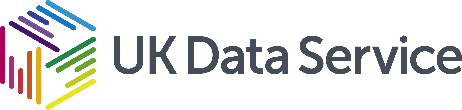 Grant Number: (if applicable, if not N/A) Sponsor: University of Exeter Centre for Commercial and Corporate LawProject title: Cross-Border Litigation in England and Wales: Initial Brexit Implications (2016-2018)The following files have been archived:Publications: (based on this data, if any)M. Danov, ‘Cross-Border Litigation: Evaluating the Brexit impact – A Socio-Legal Model for Data Analysis’, Under Review; M. Danov, 'Cross-Border Litigation: New Data and Initial Brexit Implications in England and Wales', Under Review.File nameFile description (Short description of content, sample size, format, any linking between different types of data, i.e. survey and interviews/focus groups)Interviews-Information-SheetInterviews Paperwork Interviews-Consent-FormInterviews PaperworkInterviews-Commercial-Indicative-List-QuestionsInterviews PaperworkInterviews-Family-Indicative-List-QuestionsInterviews PaperworkInterview-Data-List-Permission-OnlyData List (Permission Only) - InterviewsInterview-Data-List-Registered-UsersData List (Registered Users) - Interviews Interview-01-180605_001Data – Interview Transcript - Permission OnlyInterview-02-180612_001Data – Interview Transcript - Permission OnlyInterview-06-180619_002Data – Interview Transcript - Permission OnlyInterview-07-180628_001Data – Interview Transcript - Permission OnlyInterview-10-180711_001Data – Interview Transcript - Permission OnlyInterview-11-180712_001Data – Interview Transcript - Permission OnlyInterview-12-180717_001Data – Interview Transcript - Permission OnlyInterview-15-180905_001Data – Interview Transcript - Permission OnlyInterview-03-180612_002Data – Interview Transcript - Registered-UsersInterview-04-180613_001Data – Interview Transcript - Registered-UsersInterview-05-180619_001Data – Interview Transcript - Registered-UsersInterview-08-180629_001Data – Interview Transcript - Registered-UsersInterview-09-180709_001Data – Interview Transcript - Registered-UsersInterview-13-180809_001Data – Interview Transcript - Registered-UsersInterview-14-180904_001Data – Interview Transcript - Registered-UsersInformation-SheetSurvey PaperworkSurvey-Questionnaire-FamilySurvey PaperworkSurvey-Questionnaire-CommercialSurvey PaperworkFamily-PIL-BrexitSPSS Dataset – Survey DataCommercial-PIL-BrexitSPSS Dataset – Survey Data